	SEMANA DEL 24 AL 28 DE MAYO DEL 2021 	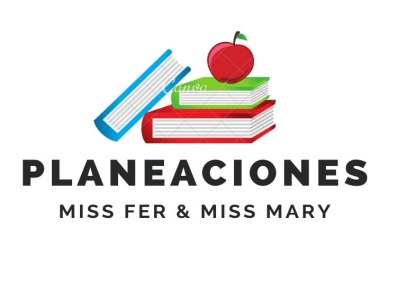 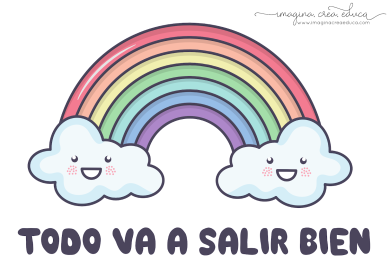 PLAN DE TRABAJOESCUELA PRIMARIA: ___________		PRIMERGRADO		MAESTRO (A) : _________________NOTA: es importante que veas las clases por la televisión diariamente para poder realizar tus actividades. ANEXO #1 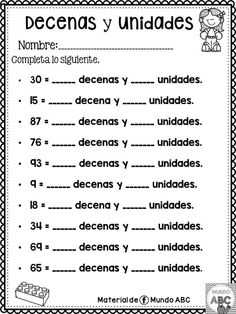 ASIGNATURAAPRENDIZAJE ESPERADOPROGRAMA DE TV ACTIVIDADESSEGUIMIENTO Y RETROALIMENTACIÓNLUNESEducación SocioemocionalExplica la motivación y las reacciones producidas por las emociones relacionadas con el asco, y las regula con ayuda, de acuerdo al estimulo que las provocan, así como al logro de metas personales y colectivas. Asqueroso pero valiosoLee la siguiente historia y responde las preguntas:Dany, es un niño que no le gusta comer verduras, el piensa que son asquerosas y nada deliciosas, su mamá insiste en que debe comerlas para su crecimiento. Un día, Dany se armo de valor y decidió comerse un rico caldo de verduras que su mamá preparo para él. ¿Por qué crees que Dany piensa que las verduras son asquerosas?¿Qué le dirías a Dany para que el consuma verduras?Escribe las ventajas que conoces por consumir frutas y verdurasEnvía evidencias de tus trabajos al whatsApp de tu maestro (a).NOTA: no olvides ponerle la fecha a cada trabajo y tú nombre en la parte de arriba.  LUNESConocimiento del medio Reconoce que los objetos se mueven y deforman al empujarlos y al jalarlos. ¡A la caza de los objetos que movemos!Observa la imagen de la página 142 de tu libro de conocimiento del medio. Responde las siguientes preguntas en tu cuaderno. ¿Cuáles objetos se pueden mover?¿Cómo harías para moverlos?Envía evidencias de tus trabajos al whatsApp de tu maestro (a).NOTA: no olvides ponerle la fecha a cada trabajo y tú nombre en la parte de arriba.  LUNESLengua materna Escucha la lectura de cuentos infantiles. ¿Un lobo juguetón? ¿En dónde?¿Recuerdas la historia de caperucita roja? ¿Qué crees que pasaría si el lobo no hubiera intentado comerse a caperucita?Imagina un final diferente para el cuento…Envía evidencias de tus trabajos al whatsApp de tu maestro (a).NOTA: no olvides ponerle la fecha a cada trabajo y tú nombre en la parte de arriba.  LUNESVida saludable Expresa ideas acerca de la importancia de incluir en su consumo diario alimentos saldables de los distintos grupos. ¿Cuáles son los alimentos que no puse en mi diario?Elabora un dibujo en tu cuaderno en donde expreses la importancia y los beneficios de tener una alimentación balanceada.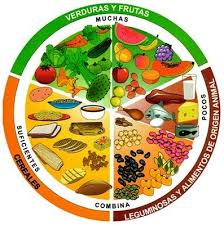 Envía evidencias de tus trabajos al whatsApp de tu maestro (a).NOTA: no olvides ponerle la fecha a cada trabajo y tú nombre en la parte de arriba.  ASIGNATURAAPRENDIZAJE ESPERADOPROGRAMA DE TV ACTIVIDADESSEGUIMIENTO Y RETROALIMENTACIÓNMARTESMatemáticasResuelve problemas de suma y resta con números naturales menores que 100.Sumamos decenas y unidades. Realiza la actividad de la página 158 de tu libro de matemáticas. Deberás seleccionar previamente 5 objetos que tengas en casa, por ejemplo: tenis, toalla, vaso de plástico, frasco de mayonesa, shampo, etc. En una bolsa de plástico coloca la tierra necesaria para que pese lo mismo que el objeto seleccionado. Envía evidencias de tus trabajos al whatsApp de tu maestro (a).NOTA: no olvides ponerle la fecha a cada trabajo y tú nombre en la parte de arriba.  MARTESFormación cívica y ética Identifica el funcionamiento de la escuela y muestra interés por la forma en la que se organiza para atender las necesidades. ¿Cómo puedo participar para resolver las necesidades comunes?Para convivir en armonía dentro de la escuela debemos acatar reglas. Escribe en tu cuaderno 3 propuestas que se te ocurran para evitar problemas con tus compañeros en la hora del recreo. 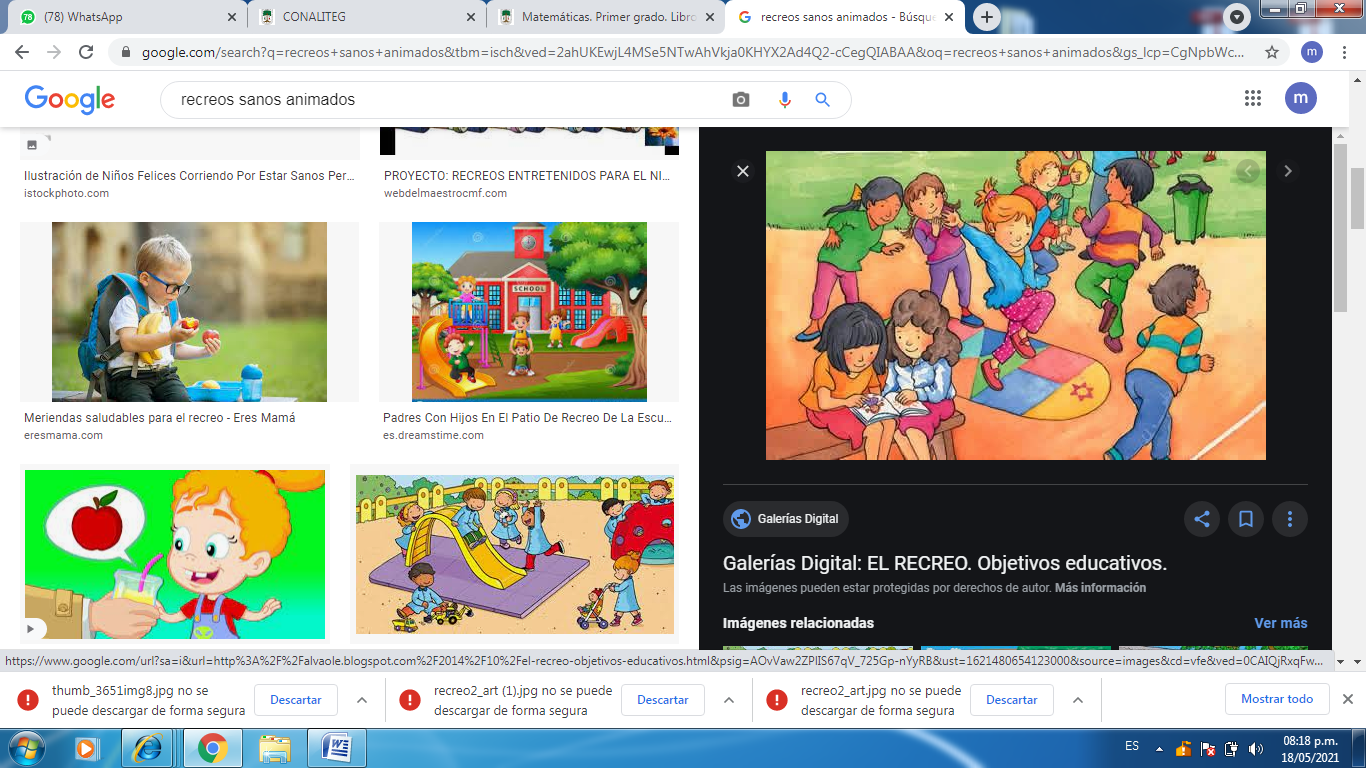 Envía evidencias de tus trabajos al whatsApp de tu maestro (a).NOTA: no olvides ponerle la fecha a cada trabajo y tú nombre en la parte de arriba.  MARTESLengua materna Revisa y corrige el texto con ayuda de alguien más, al hacerlo, descubre el valor sonoro convencional de las letras y lo comienza a utilizar como criterio para organizar su estructura, hasta llegar a la escritura alfabética. Anagramas. Escribe en tu cuaderno el final que te imaginaste para el cuento de caperucita roja. Agrega dibujos o imágenes coloridas para que lo muestres a tus familiares o amigos. Envía evidencias de tus trabajos al whatsApp de tu maestro (a).NOTA: no olvides ponerle la fecha a cada trabajo y tú nombre en la parte de arriba.  ASIGNATURAAPRENDIZAJE ESPERADOPROGRAMA DE TV ACTIVIDADESSEGUIMIENTO Y RETROALIMENTACIÓNMIÉRCOLES Conocimiento del medio Reconoce que los objetos se mueven y deforman al empujarlos y jalarlos. Fuerza y movimiento.  A la caza de los objetos que movemos. Responde la actividad de la página 143 de tu libro de conocimiento del medio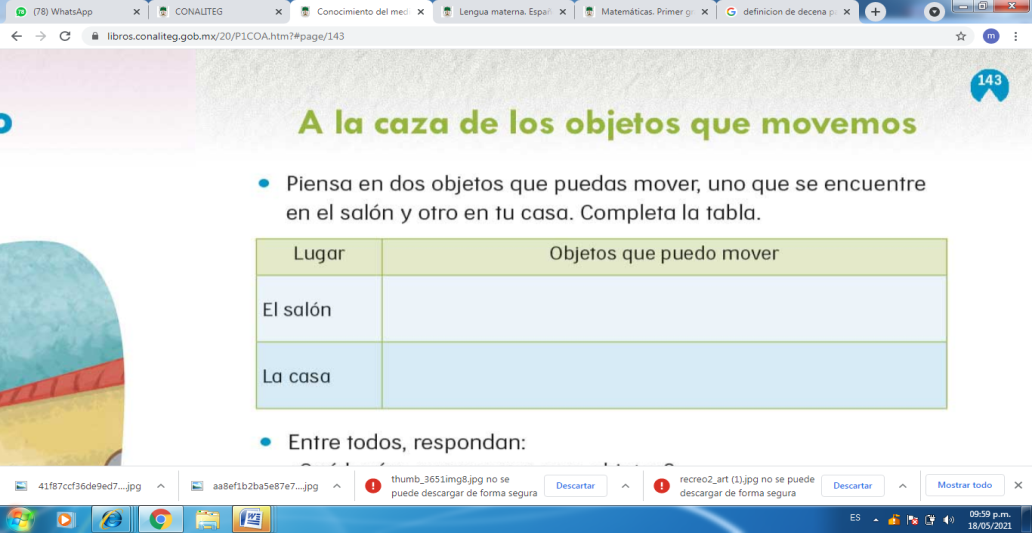 Escribe en tu cuaderno 3 objetos que tengas en casa que se puedan mover y 3 que no se puedan mover. Envía evidencias de tus trabajos al whatsApp de tu maestro (a).NOTA: no olvides ponerle la fecha a cada trabajo y tú nombre en la parte de arriba.  MIÉRCOLES Matemáticas Resuelve problemas de suma y resta con números menores que 100 Seguimos con la suma y resta Resuelve las siguientes sumas en tu cuaderno. 10 + 23 =_____15 + 40 =_____30 + 50 =_____19 + 20 =_____20 + 20 =_____Héctor compró 3 paletas para sus hermanos, cada paleta cuesta $5 pesos, ¿Cuánto pagó Héctor por las 3 paletas?Héctor pagó con un billete de $20 pesos, ¿Cuánto le dieron de cambio?Envía evidencias de tus trabajos al whatsApp de tu maestro (a).NOTA: no olvides ponerle la fecha a cada trabajo y tú nombre en la parte de arriba.  MIÉRCOLES Lengua materna Escribe textos sencillos para describir personas, animales, plantas u objetos de su entorno. ¡Así soy ahora!Según el nuevo final que inventaste para el cuento de caperucita roja ¿qué características tienen los personajes ¿descríbelos en la siguiente tabla. Envía evidencias de tus trabajos al whatsApp de tu maestro (a).NOTA: no olvides ponerle la fecha a cada trabajo y tú nombre en la parte de arriba.  ASIGNATURAAPRENDIZAJE ESPERADOPROGRAMA DE TV ACTIVIDADESSEGUIMIENTO Y RETROALIMENTACIÓNJUEVESLengua materna Incorpora letras con valor sonoro convencional en algunas palabras. Lo que nos avisan los animales Con ayuda de un familiar, realiza en tu cuaderno el siguiente dictado. 1.- cocodrilo2.- lobo3.- conejo4.- perro5.- cerdo6.- sapo7.- león8.- jirafa9.- tortuga10.- elefante.Envía evidencias de tus trabajos al whatsApp de tu maestro (a).NOTA: no olvides ponerle la fecha a cada trabajo y tú nombre en la parte de arriba.  JUEVESConocimiento del medioReconoce que los objetos se mueven y deforman al empujarlos y jalarlos Empujar para mover.  ¿Cómo movemos las cosas?Registra 4 objetos que tengas en casa y responde la actividad de la página 144 de tu libro de conocimiento del medio.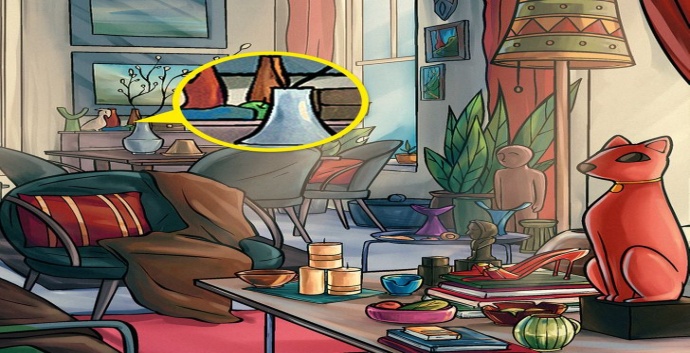 Envía evidencias de tus trabajos al whatsApp de tu maestro (a).NOTA: no olvides ponerle la fecha a cada trabajo y tú nombre en la parte de arriba.  JUEVESMatemáticas Resuelve problemas de suma y resta con números naturales menores que 100¡Llegue a la decena!Como ya sabes, una decena está compuesta por 10 unidades. Con esa información deberás responder la actividad del Anexo #1 Posteriormente resuelve la actividad “El mes de mayo” de la página 160 de tu libro de matemáticas. Envía evidencias de tus trabajos al whatsApp de tu maestro (a).NOTA: no olvides ponerle la fecha a cada trabajo y tú nombre en la parte de arriba.  JUEVESEducación física Reconoce sus posibilidades expresivas y motrices al participar en situaciones de juego, con el fin de favorecer su esquema corporal. Realiza tu propia rutina de baile. Crea una rutina de baile con tus pasos preferidos y compártela con tu familia. 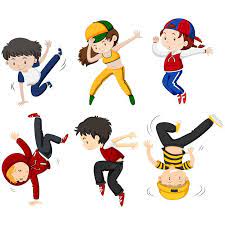 Envía evidencias de tus trabajos al whatsApp de tu maestro (a).NOTA: no olvides ponerle la fecha a cada trabajo y tú nombre en la parte de arriba.  ASIGNATURAAPRENDIZAJE ESPERADOPROGRAMA DE TV ACTIVIDADESSEGUIMIENTO Y RETROALIMENTACIÓNVIERNESMatemáticas Resuelve problemas de suma y resta con números naturales menores que 100 ¿Cuál libro compro?Resuelve la actividad “el precio de los libros” de las páginas 161 y 162 de tu libro de matemáticas.  Envía evidencias de tus trabajos al whatsApp de tu maestro (a).NOTA: no olvides ponerle la fecha a cada trabajo y tú nombre en la parte de arriba.  VIERNESConocimiento del medio Reconoce que los objetos se mueven y deforman al empujarlos y jalarlos Jalar para mover Con objetos que tengas en tu casa responde  la actividad de la página 146 y 147. Aquí te mostramos algunos objetos que puedes utilizar. 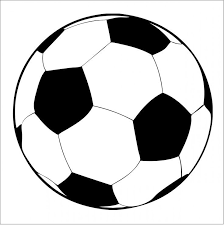 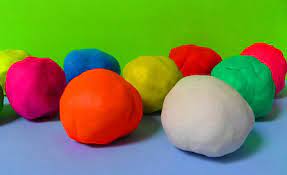 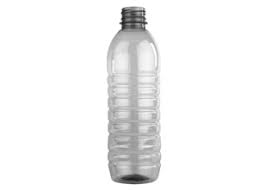 Envía evidencias de tus trabajos al whatsApp de tu maestro (a).NOTA: no olvides ponerle la fecha a cada trabajo y tú nombre en la parte de arriba.  VIERNESEducación socioemocional Cita diversas emociones relacionadas con la tristeza, identifica la intensidad de cada una y como las puede aprovechar para el bienestar propio y de los demás ¡Cuánta tristeza!Es normal que en ocasiones te sientas triste. La tristeza es una emoción que surge de una experiencia de pérdida de algo o alguien que queremos. Escribe en tu cuaderno 2 situaciones en donde experimentaste la tristeza y escribe de qué manera lograste sentirte mejor. 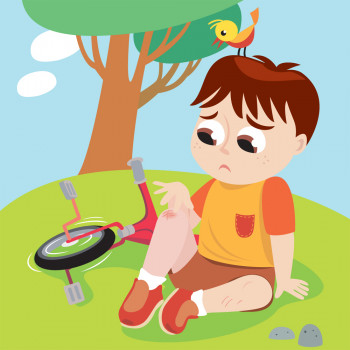 Envía evidencias de tus trabajos al whatsApp de tu maestro (a).NOTA: no olvides ponerle la fecha a cada trabajo y tú nombre en la parte de arriba.  